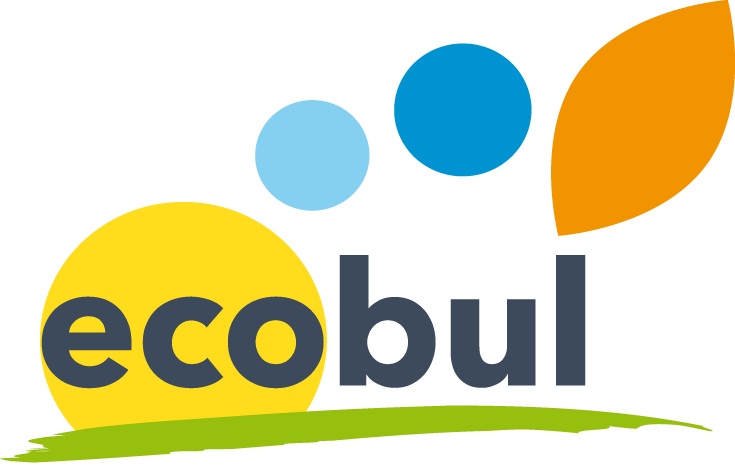 Les effets de mon adhésion à Ecobul et ma participation aux activités en 2021Ecobul se veut une association qui permet à ses adhérents de développer des capacités d’initiatives, au service d’une transition de notre territoire vers un modèle de développement plus durable, soutenable. Une des façons de faire le bilan d’une année de vie associative est de voir en quoi l’association a permis à ses membres non seulement d’agir « vers l’extérieur », mais aussi la façon dont cela les a affecté. Pour ce faire, merci de répondre aux questions suivantesJe suis adhérent d’Ecobul parce que :Qu’est ce que je retire à titre personnel de ma participation en 2021 à diverses activités de l’association ? Comment je perçois le bilan des activités menées par les membres de l’association en 2021 ? Des choses qui me donnent / donneraient envie de continuer à m’engager : Des choses qui peuvent être des freins à mon engagement : Prénom, Nom : 